ЧЕТЫРНАДЦАТАЯ ОЧЕРЕДНАЯ   СЕССИЯ ТРЕТЬЕГО СОЗЫВАР Е Ш Е Н И Е                                                                              Ч Е Ч И М От   18.06.2015 г                                                                                 № 14-4с. Онгудай.О работе Управления по экономике ифинансам администрации муниципальногообразования «Онгудайский район» поформированию и увеличению доходной частибюджета МО «Онгудайский район» на 2015 годЗаслушав и обсудив информацию о работеУправления по экономике и финансам администрации муниципального образования «Онгудайский район» по формированию и увеличению доходной части бюджета МО «Онгудайский район» на 2015 год, Совет депутатов района (аймака) РЕШИЛ:Информацию о работе Управления по экономике и финансам администрации муниципального образования «Онгудайский район» по формированию и увеличению доходной части бюджета МО «Онгудайский район» на 2015 год принять к сведению.Решение вступает в силу со дня принятия.Глава района (аймака)					М.Г.БабаевРоссийская ФедерацияРеспублика АлтайМуниципальное образование«Онгудайский район»Совет депутатов района(аймака)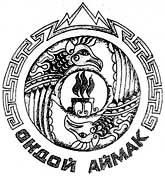 Россия ФедерациязыАлтай РеспубликаМуниципал Тозолмо«Ондой аймак»АймактындепутаттарСоведи